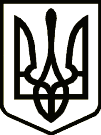 УкраїнаНОСІВСЬКА  МІСЬКА  РАДАНОСІВСЬКОГО  РАЙОНУ ЧЕРНІГІВСЬКОЇ  ОБЛАСТІВИКОНАВЧИЙ  КОМІТЕТР І Ш Е Н Н Я09 лютого 2018 року                         м. Носівка                         	                   № 48Про внесення змін до Програми «Забезпечення опалення приміщень об’єкта незавершеного будівництва Носівської ЗОШ І - ІІІ ст. № 5 на 2017-2018 роки»Керуючись ст. 32  Закону України «Про місцеве самоврядування в Україні», з метою  забезпечення утримання в належному стані класні та виробничі кімнати, недопущення пошкоджень будівлі та внутрішнього оздоблення та збереження цілісності  незавершеного  будівництва Носівської ЗОШ І-ІІІ ступенів № 5, створення оптимальних умов для завершення будівництва навчального закладу та  введення його в експлуатацію, виконавчий комітет міської ради вирішив:1.Схвалити зміни до Програми «Забезпечення опалення приміщень об’єкта незавершеного будівництва Носівської ЗОШ І - ІІІ ст. № 5  на 2017-2018 роки» в частині орієнтовних обсягів фінансування на 2018 рік, а саме: орієнтовний обсяг фінансування на 2018 рік – 348,00 тис. грн. Та відповідно внести зміни в п. 7 паспорту Програми, а саме: загальний орієнтовний обсяг фінансових ресурсів, необхідних для реалізації програми, всього – 468,00 тис. грн.2. Фінансовому управлінню Носівської міської ради під час внесення змін до міського бюджету на 2018 рік, передбачити кошти на реалізацію Програми, виходячи з її завдань та реальних можливостей бюджету.3. Контроль за виконанням рішення покласти на  заступника міського голови з питань житлово-комунального господарства О.В.Сичова та заступника міського голови з питань гуманітарної сфери Л.В.Міщенко. Міський голова                                                                    В.М. Ігнатченко          Рішення підготувала:Начальник відділу освіти, сім’ї, молоді та спорту Носівської міської ради 	                                               О.В. Гузь   